Задание на 27.04.20 для группы И - 21ОП.01 Топографическая графика от преподавателей Сидоровской Л. Л., Кузьминой В. А.Практическое занятие по теме «Кадастровый план земельного участка»Графическая работа № 211. На формате А4 вычертить «Кадастровый план земельного участка» по предложенному образцу в ручной графике или в программе КОМПАС.- Использовать в оформлении гелевые ручки или (при их отсутствии) цветные карандаши.- Основную надпись вычерчивать не требуется.-. Шрифт чертёжный или рубленный из ГР №2- Задание для всех одинаковое, не по вариантам.- Размеры взять с образца.- Обратить особое внимание на использованные цвета. Ничего не менять.2. Готовые работы (фото) прислать для проверки на электронную почту sidorovskayall@rambler.ru  или сообщением в контакте https://vk.com/id113593041В Вайбере по номеру 8 927 272 20 36Ссылка на группу в контакте https://vk.com/club1280777813. Срок выполнения работы до 10.05.20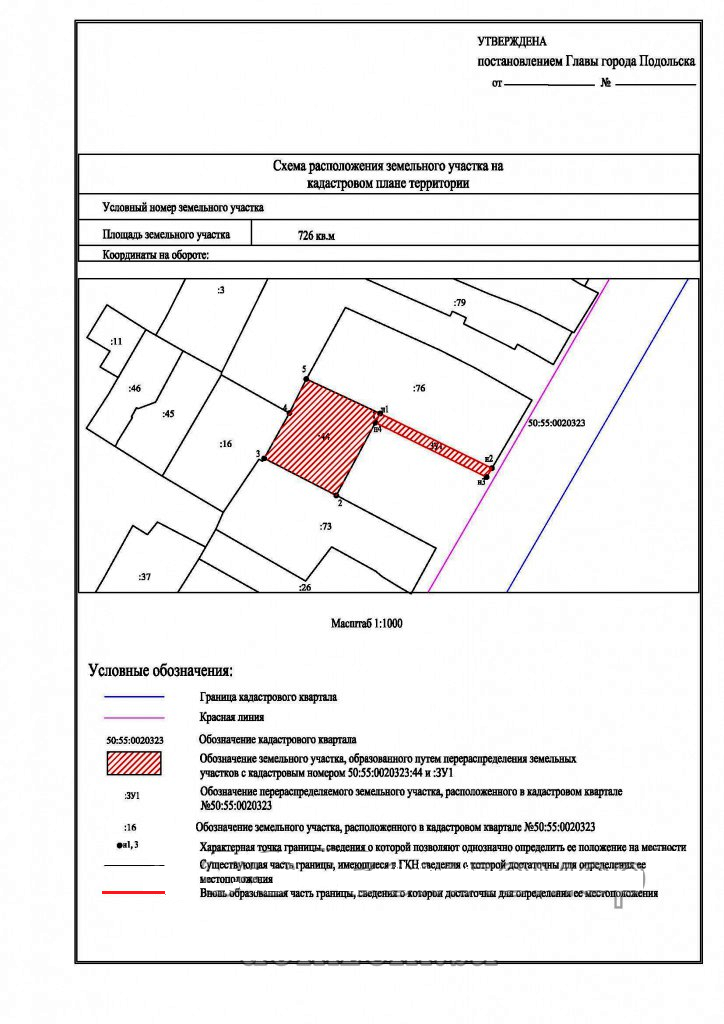 Список обязательных графических работ по инженерной графике (3 и 4 семестр)Специальность: 21.02.06 Информационные системы обеспечения градостроительной деятельностиГруппа  И-21             Вариант  ______________ФИОНомер ГРФорматНазвание графической работыДата выдачиДата сдачиОценкаПодпись препод.№ 1А4Линии чертежа.№ 2А4 Шрифты № 3А3Титульный лист№ 4А3Вычерчивание плоского контура и нанесение размеровКонтрольная работа №1Контрольная работа №1Контрольная работа №1№ 5А4Сопряжения№ 6А3Отмывка многоцветной акварелью№ 7А4Проецирование точки на три плоскости проекций№ 8А4Проецирование отрезка прямой на три плоскости проекций№ 10А3Проецирование группы геометрических тел№ 11А3Аксонометрия группы геометрических телКонтрольная работа № 2Контрольная работа № 2Контрольная работа № 2№12А3Усечённая призма№ 13А3Виды№ 14А3Простые разрезыКонтрольная работа № 3Контрольная работа № 3Контрольная работа № 3№ 15А4Условные обозначения материалов в сечениях.№ 16.А3Проекции с числовыми отметками№ 17А4 Условные обозначения на строительных чертежах№ 17аА2Архитектурно-строительное черчение. План, фасад, разрез№ 18А3 Условные обозначения на чертежах генеральных планов№ 19А3Генеральный план благоустройства территории№ 20А4Кадастровый план земельного участка № 21А3Топографические знаки№ 22А3ТопокартаКонтрольная работа № 4Контрольная работа № 4Контрольная работа № 4ЭкзаменЭкзаменЭкзамен